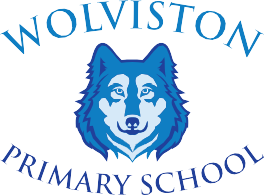 Classroom Teacher Vacancy – Wolviston Primary SchoolBenefits & GradeMain/Upper Pay Scale Contract Details: Fixed term-One year in the first instance. Full time.                                 Start Date: September 2021Closing Date: Thursday 20th May @ 12pmInterviews: Wednesday 26th May/Thursday 27th May DisclosureThe school is committed to safeguarding and to promoting the welfare and safety of children and young people and expects all staff to share this commitment. The post is subject to an Enhanced DBS Check and excellent professional references.

Job DescriptionWe are seeking to appoint a committed and highly motivated teacher to join our dedicated, hardworking and professional staff. We offer our pupils the very best start to their education and we passionately believe that it is every child's right to receive an education that fosters a lifelong love of learning. The successful applicant will be highly motivated and committed to ensuring the active participation, learning and achievement of all pupils in our inclusive school.Wolviston Primary School is a high performing, small village school situated on the outskirts of Billingham, Stockton on Tees. Judged as ‘Outstanding’ by Ofsted in 2014, we strive to provide the best possible education. Our school motto is ‘Small School. Big Dream’, this is evident throughout our vibrant and happy learning community, where all children flourish. We are open to exceptional applications from candidates with experience of any Key Stage.We are looking for candidates who will:
- have enthusiasm, drive and commitment to developing excellence;
- commit to developing independent learners and demonstrates a growth mindset;
- be an outstanding and self-reflective classroom practitioner, committed to raising standards and with a genuine passion for learning and teaching;
- be an excellent teacher with a relentless drive for securing the best academic and pastoral achievement;
- commit to creating a nurturing environment that stimulates positive behaviour and well-being;
- be highly motivated and committed to high quality teaching and learning whilst keeping children at the heart of everything we do;
- commit to working in partnership with all those involved in the life of the school and improving outcomes for everyone
- be an excellent team player with the highest expectations of themselves and their team
- promote the ethos of restorative practice
- fully participate in all aspects of school lifeWe will provide:- a hardworking, dedicated, happy and talented staff
- friendly, enthusiastic children whose behaviour is second to none
- a dynamic, supportive and forward thinking leadership team
- an innovative school with a bespoke curriculum and rigorous assessment procedures
- a staff with high expectations of behaviour, learning and personal development
- supportive governors and whole school community
- an excellent opportunity to influence and shape the future of our school, staff and pupilsMore Information Visits to the school are strongly recommended. Please contact Mrs Anne Robinson 01740 644374 or email: enquiries@wolviston.org.uk. to make an appointment. For an informal discussion, please contact the Head Teacher. Application forms and job description are available on the school website http://www.wolviston.org.uk 
Please return completed paper copy of application form by post, or by hand by 12 noon on the closing date, for the attention of:  Mrs S. Hawes
Wolviston Primary School
The Green
Wolviston
Billingham
TS22 5LN